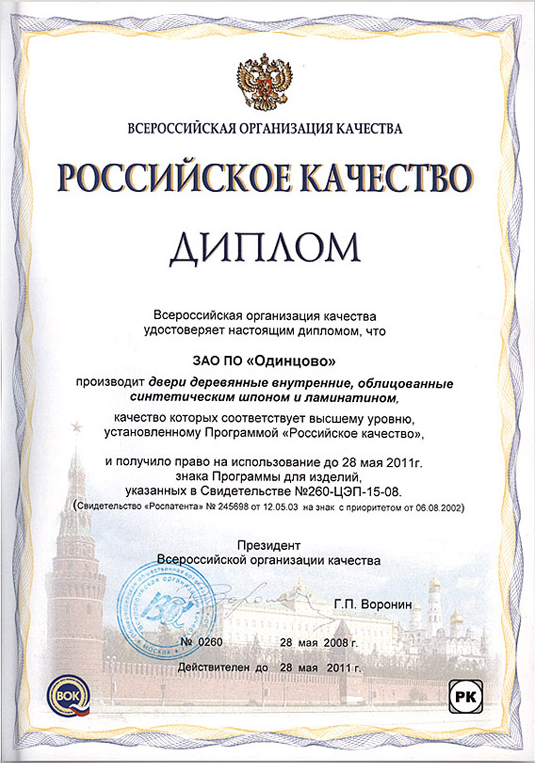 
Таблица РАЗМЕРОВ Ламинированных дверных полотен ВердаТаблица ЦВЕТОВ Ламинированных дверных полотен ВердаПогонажные изделия (для Ламинированных дверных полотен Верда)

Цвета: Миланский орех, Итальянский орех, Венге,  Беленый Дуб, Дуб, Белый     Остекление:  узорчатое тонированное стекло, матовое стеклоТаблица РАЗМЕРОВ дверных полотен облицованных пленкой ПВХТаблица ЦВЕТОВ дверных полотен облицованных пленкой ПВХПогонажные изделия (для дверных полотен облицованных пленкой ПВХ)
Экошпон – декоративная многослойная пленка с эффектом натурального шпона
Размеры:    2000*600, 2000*700,  2000*800,  2000*900 (толщина 44мм.)
Остекление:   Белое матовое стекло с элементами фьюзингаКоробка телескопическая с уплотнителем, с пазами под телескопический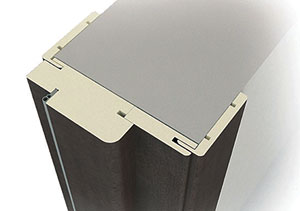 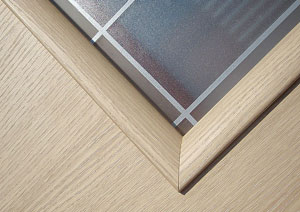  наличник  и под доборную планку облицованные экошпоном, которые позволяют закрыть внутреннюю и внешнюю
 часть дверного проема с помощью скрытых
 соединений и придать дверному проему
 законченный и аккуратный внешний вид.Итальянский широкий багет.Стыки багета соедины клеевым швом.Погонажные изделия (для дверей облицованных экошпоном)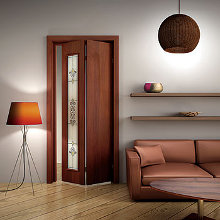 Погонажные изделия (для складных дверей)*ВНИМАНИЕ Цвета:  венге 3D, беленный дуб 3D, Акация, Орех тавалато    + 10 рублей к цене  погонажа
-  Дверное полотно с  четвертью
-  Дверное полотно с предустановленным замком AGB.
-  Дверное полотно толщиной 45 мм
-  Коробка, наличник и доборы телескопические - в комплекте с петлями
Ламинатин – это современный технологичный бумажно-слоистый пластик, значительно отличающийся от пленок с финиш эффектом более высокими эксплуатационными показателями. Такое покрытие полностью имитирует цвет и структуру дерева, устойчиво к ультрафиолету, очень легко чистится, почти не царапается и выдерживает большие ударно-механические нагрузки. Двери, покрытые ламинатином, имеют отличный внешний вид. Они будут долго служить, и при этом выглядеть достойно.Цвета:Размеры дверных полотен:   2000*600,  2000*700,  2000*800,  2000*900    (толщина 44мм.) 
Экошпон – декоративная многослойная пленка с эффектом натурального шпона
Размеры:    2000*600, 2000*700,  2000*800,  2000*900 (толщина 35мм.)
Остекление:   Бронза, “Сатинато”.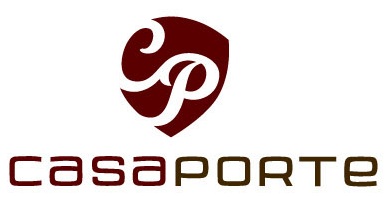 Компания Верда Екатеринбург - представляет новую линейку дверей CASAPORTEТехническое описание дверей.Облицовочный материал Экошпон – декоративное многослойное покрытие с эффектом натурального шпона. Данный материал широко применяется в производстве межкомнатных дверей в Европе, изготавливается в Германии. Структура материала с актуальным трехмерным оптическим эффектом не просто повторяет рисунок древесины, но в точности передает все особенности ее текстуры. Двери очень эффектно и выгодно смотрятся. В отличие от дверных полотен облицованных шпоном, двери в экошпоне характеризуются стабильностью цвета в разных партиях. Дверные полотна в экошпоне отличаются долговечностью, практичностью, износостойкостью, влагостойкостью, не выгорают на свету. Экошпон экологически чистый продукт, соответствующий европейским стандартам.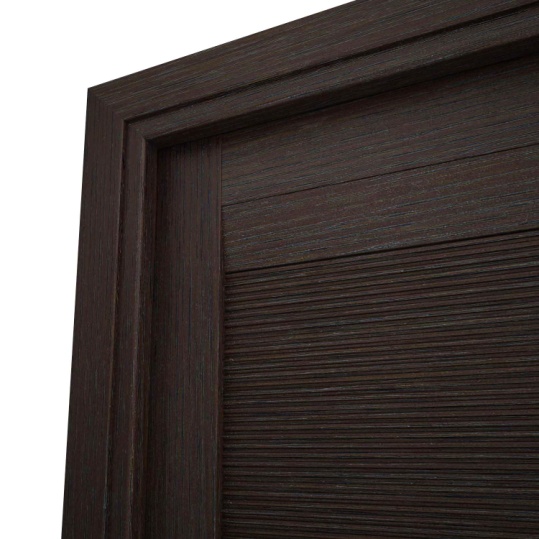 Двери CASAPORTE представляют собой конструкцию из 2-х стоевых профильных деталей сечением 110*44мм и поперечных соединительных элементов различных сечений – Царг (Двери также можно называть Царговые). Профили верхних и нижних поперечных деталей во всех моделях наборных дверей имеют сечение 110*39мм. Благодаря царговой конструкции была разработана и произведена огромная линейка моделей полотен, которая представлена различными сериями. Каждая серия характеризуется дизайнерскими и конструкционными особенностями. Стандартные размеры наших полотен составляют: высота – ; по ширине – 600, 700, 800, ; по толщине . Стоевые элементы изготавливаются из комбинированных материалов: Древесины хвойных пород, МДФ, облицовка  экошпон.В качестве декоративных вставок используется 6мм и 10мм стекло (бронза  матированное и белое матированное), филенки 6мм,10мм и 32мм, состоящие из МДФ.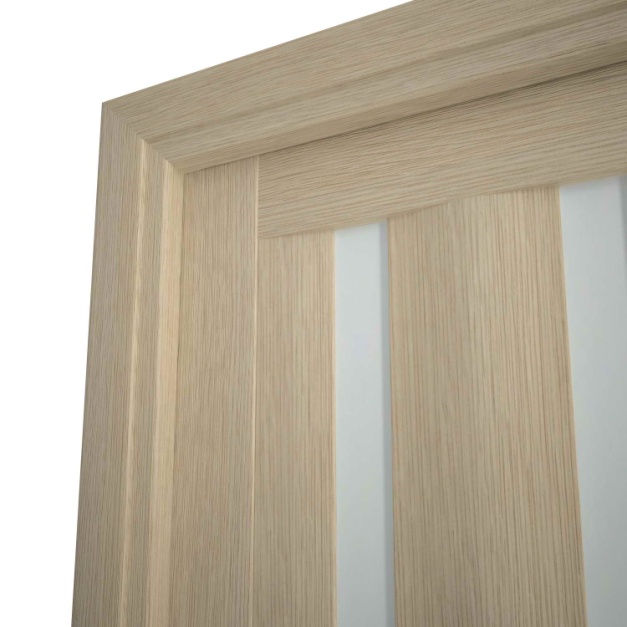 Все элементы дверного полотна со всех сторон облицованы  Экошпоном. Элементы дверей CASAPORTE соединены между собой с помощью шкантов и клея ПВА. Такой способ    соединения деталей позволяет сохранять геометрию полотен в процессе эксплуатации, а также быть безопасными для здоровья человека.К данным полотнам выпускается весь ассортимент телескопических погонажных изделий: Дверная коробка из МДФ сечением 40х80мм, наличники 16х70мм. как радиусные так и прямые, доборы 10х100мм, 10х150мм, 10х200мм. Цветовая гамма дверей CASAPORTE : 
Наша линейка дверей CASAPORTE представлена в виде 10 серий дверей, каждая из которых имеет свои особенности:Серия Рома (цвета: венге, беленый дуб, Тик*)       Двери этой серии выпускаются остекленными, глухими и комбинированными. В каждой модели присутствуют филенки и стекла толщиной 6 или 10мм – в зависимости от выбранной модели. Разделены филенки или стекла между собой  поперечными элементами сечением 80*39мм. Количество филенок в полотне может быть от 1 до 5 штук. Есть комбинированные модели с наличием стекол и филенок одновременно. Серия Милан (цвета: венге, беленый дуб, Венге мелинга, Тик) 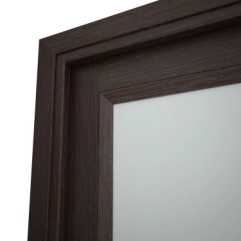 Серия Верона (цвета: венге, беленый дуб)     Двери этой серии - комбинированные, т.е. в каждой модели присутствуют стекла и филенки. Конструкционной особенностью полотен является отсутствие поперечных и вертикальных соединительных элементов. Стекла и филенки образуют единую плоскость. Верхние и нижние перегородки дверей могут быть в прямоугольном или конусном исполнениях Серия Сицилия (цвета: венге, беленый дуб, Венге мелинга*, Вишня малага*)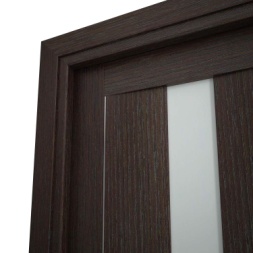 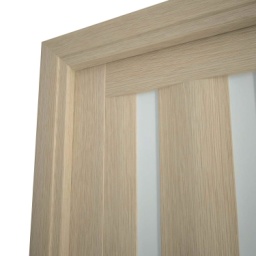 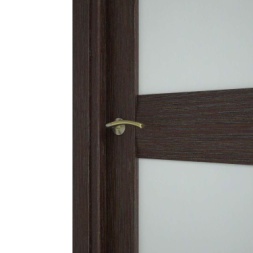 Серия Флоренция  ( цвета: Венге, Беленый дуб) Двери данной серии имеют вертикальные филенки и стекла толщиной 6мм. Разделены филенки между собой одной или двумя вертикальными деталями. Сечение вертикальных деталей 110*34мм, 80*34мм или 50*34мм. Общее количество филенок, стекол в полотне этой серии составляет 2 или 3 штуки. Представлены комбинированные модели.Серия Ливорно ( цвета: Венге, Беленый дуб)Особенностью данной серии является наличие в полотне горизонтальных составных поперечин, состоящих из двух профильных брусков (50*39мм), между которыми расположено узкое стекло. Все профили деталей могут быть в прямоугольном или круглом исполнениях.  Серия Тоскана (цвета: венге, беленый дуб, Венге мелинга*, Беленый дуб мелинга*)Серия Венеция (цвета:  венге, беленый дуб)Серия Палермо(цвета: венге, беленый дуб, Тик*)Двери этой серии представлены с филенкой толщиной 32мм. Сечение всех поперечных деталей этих дверей 110*39мм.Серия Сан-Рэмо(цвета: венге, беленый дуб, Венге мелинга*, Беленый дуб мелинга*, Вишня малага*, Тик*) 
Погонажные изделия облицованные ЭКОШПОНОМ  (для  дверей серии  Casa Porte)Цвета : миланский орех, итальянский орех, венге, беленый дуб, Венге мелинга*, Беленый дуб мелинга*, Вишня малага*, Тик*  Коробка телескопическая с уплотнителем,  с пазами под телескопический наличник и под доборную планку,  облицованные экошпоном, которые позволяют закрыть внутреннюю и внешнюю  часть дверного проема с помощью скрытых соединений и придать дверному проему законченный и аккуратный внешний вид.  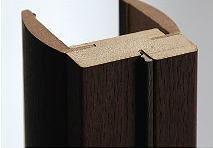 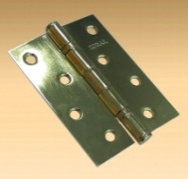 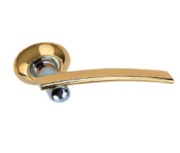 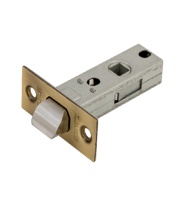 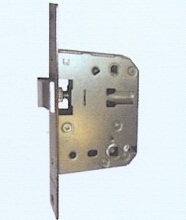 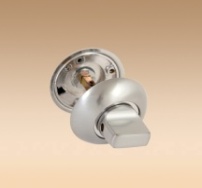 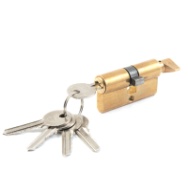 Петля дверная 4*3*2               Ручка Franco                Защелка монтажная        Защелка сантехническая          Сантехническая завертка           Цилиндр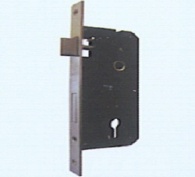 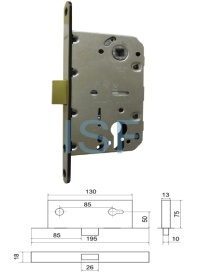 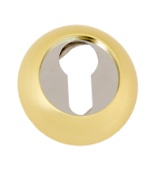 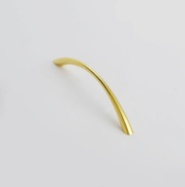 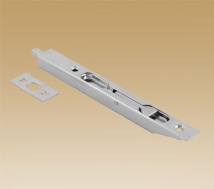 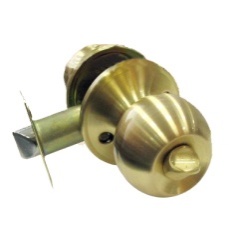 Замок под цилиндр (бесшумн)    Замок под цилиндр    Накладка на цилиндр         Ручка мебельная                 Ригель дверной                Ручка круглая с фиксатором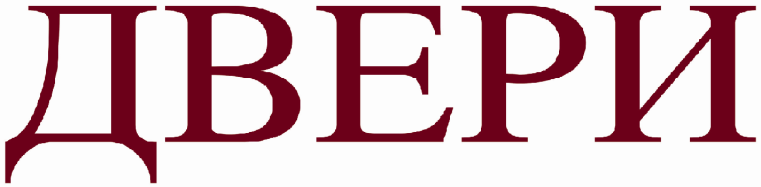 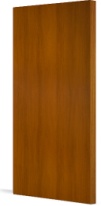 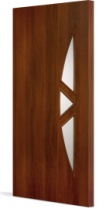 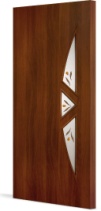 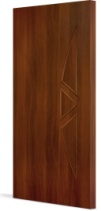 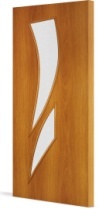 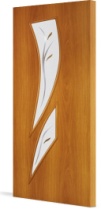 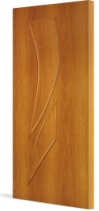 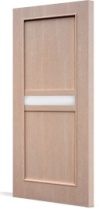 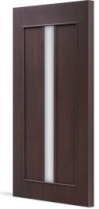 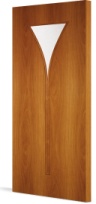 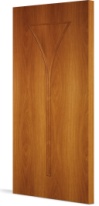 ДПГС-1 (о)С-1 (о)С-1 (ф)С-1 (ф)С-1 (г)С-2 (о)С-2 (о)С-2 (ф)С-2 (ф)С-2 (г)С-2 (г)С-3 (о)**С-3 (о)2**С-3 (о)2**С-4 (о)С-4 (о)С-4(г)Розница90018001800195019501800180018001950195018001800210023502350170017001700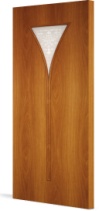 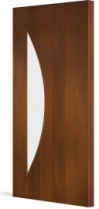 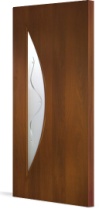 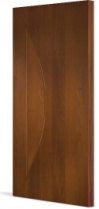 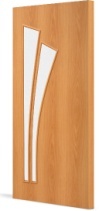 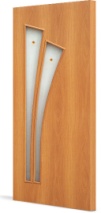 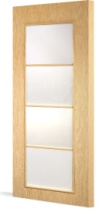 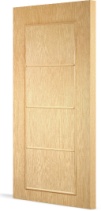 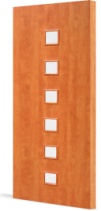 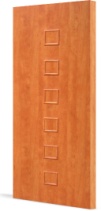 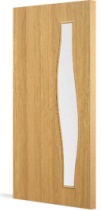 С-4 (х)С-6 (о)С-6 (о)С-6(ф)С-6(ф)С-6(г)С-7(о)С-7(о)С-7(ф)С-7(ф)С-8(о)С-8(о)С-8 (г)С-9 (о)С-9 (о)С-9 (г)С-9 (г)С-10 (о)Розница170015001500175017501500180018001950195019501950195017001700170017001500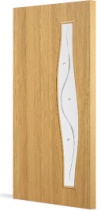 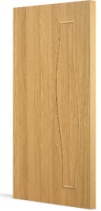 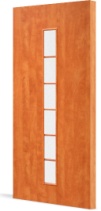 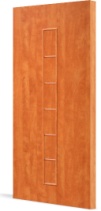 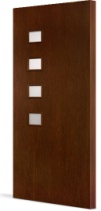 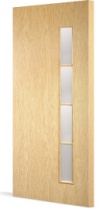 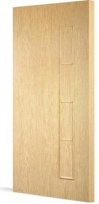 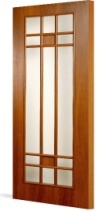 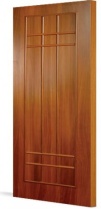 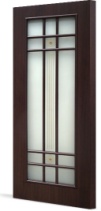 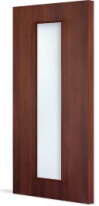 С-10 (ф)С-10 (г)С-10 (г)С-12 (о)С-12 (о)С-12 (г)С-13 (о)С-13 (о)С-14 (о)С-14 (о)С-14 (г)С-14 (г)С-15 (о)С-15 (г)С-15 (г)С-15 (ф)С-15 (ф)С-17 (о)Розница1750150015001700170017001 7001 700170017001 7001 70023002 3002 3002 4002 4001700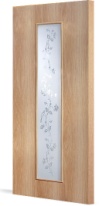 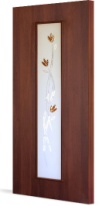 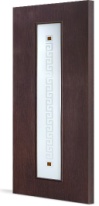 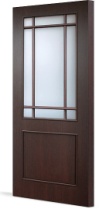 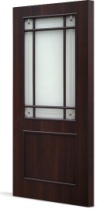 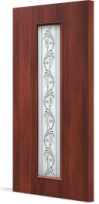 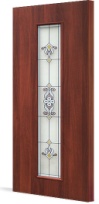 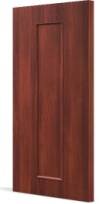 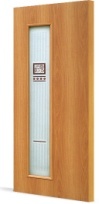 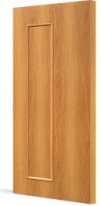 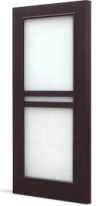 С-17 (х/о)С-17 (ф) тюльпанС-17 (ф) тюльпанС-17 (ф) квадратС-17 (ф) квадратС-20 (о)С-20(ф)С-20(ф)С-21 (х/о) ВьюнС-21 (х/о) ВьюнС-21 (х/о) БароккоС-21 (х/о) БароккоС-21 (г)С-22 (х/о) МодернС-22 (х/о) МодернС-22 (г)С-22 (г)С-23 (о)Розница18001 9001 9001 9001 9002350245024502400240024002400   150024002400150015002100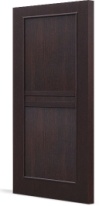 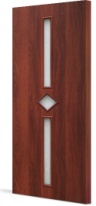 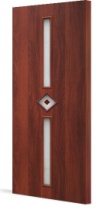 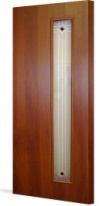 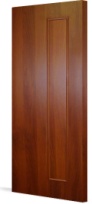 С-23(г)С-24 (о)С-24 (о)С-24 (ф)С-24 (ф)С-28 (ф)С-28 (г)С-28 (г)Розница18001 7501 7501 9001 90021001 7001 700             Модели Размеры дверных полтенДПГ, 9,12,141, 6, 21вьюн,  модерн,21(г),17(г)2, 10, 17,22, 23, 21барок,4, 7, 8, 11, 13,15,16,19,24,20 3о2, 18, 5, 3,23, 26, 27, 2000х300•2000х350••2000х400•••2000х450•••2000х600••••••2000х700••••••2000х800••••••2000х900••••••                 Модели ЦветаПогонажные изделияДПГ
Дверные полотна Тип С Дверные полотна Тип С Дверные полотна Тип С Дверные полотна Тип С Дверные полотна Тип С                  Модели ЦветаПогонажные изделияДПГ
1, 2, 4, 6, 7,10,
11, 8, 9,12,13,14 15, 24, 53, 20, 2317, 21, 22,  28, 16,195ОФ26ОФМиланский орех•••••Итальянский орех•••••Груша••••Светлый дуб •••Беленый дуб ••••••Венге••••••Дуб седан•••Лесной орех•••Акация*••••Орех ТАВАЛАТО•••••Погонажные изделия облицованные финиш-пленкой   Цвета:Миланский орех,Итальянский орех,Лесной орех,Груша,Светлый дуб,Дуб седан Беленый дуб, Венге, Акация*,Вишня,Бук,Белый, Серый*РозницаКоробка МДФ  70*28*2150мм  комплект (2,5 шт)370Коробка  сосна  70*30*2150мм комплект (2,5 шт)550Наличник  полукруглый    70*10*2150мм комплект (5 шт)350Наличник  прямой  58*10*2150 комплект  (5 шт)330Доборная планка  100х10х2150 мм –  (шт.)150Доборная планка 120х10х2150 мм –  (шт.)160Доборная планка  150х10х2150 мм – (шт.)170Доборная планка  200х10х2150 мм –  (шт.)250Притворная планка  30*10*2150мм –  (шт.)100ВНИМАНИЕ Цвета:  Венге, Беленный дуб, Акация, Серый  + 10 рублей к цене  погонажа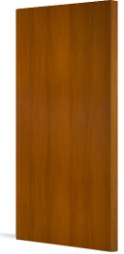 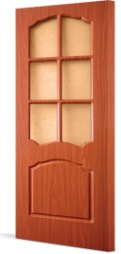 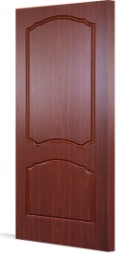 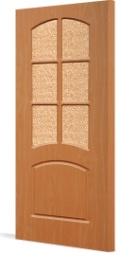 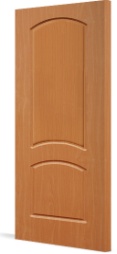 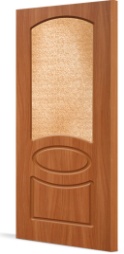 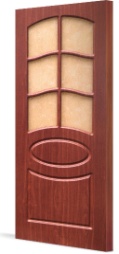 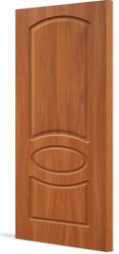 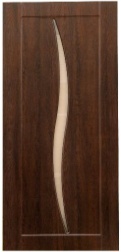 ДПГ в ПВХ*Лидия ДОЛидия ДГКэрол ДОКэрол ДГНеаполь ДОНеаполь ДО2Неаполь ДГCтефани ДТ/ДОРозница1 6002 9502 550       3 3503 0003 3003 4003 0503300/2760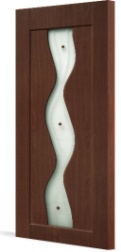 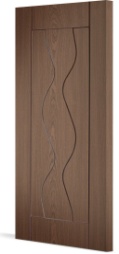 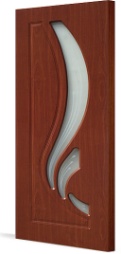 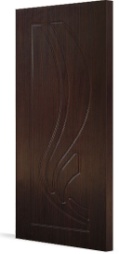 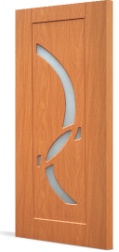 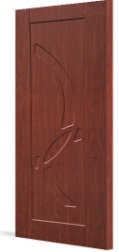 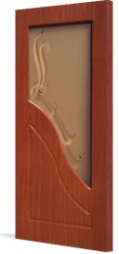 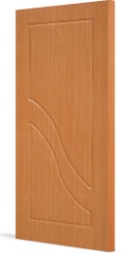 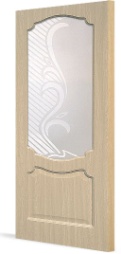 Вираж ДОВираж ДГЛиана ДОЛиана ДГМилена  ДОМилена ДГКамила ДОКамила ДГЖасмин об.ф. ДГ / ДОРозница2 9502 5503 9003 5003 5003 1004 2003 6004400 / 3900             Модели Размеры дверных полтенДПГ в ПВХЛидия, Кэрол, НеапольДГ, Водопад,  ВиражЛиана, Милена, КамилаЖасмин,2000х300•2000х350•2000х400•Лидия2000х450•2000х600••••2000х700••••2000х800••••2000х900••••                 Модели ЦветаПогонажные изделияДПГ
Жасмин Милена ЛианаЛидияКэролНеапольВодопад Вираж
КамилаМиланский орех•••••Итальянский орех•••••Дуб (в ПВХ)•••••Венге (в ПВХ)•••••Беленый дуб (в ПВХ)•••••Белый•••••Погонажные изделия облицованные пленкой ПВХЦВЕТА: Миланский орех, Итальянский орех, Дуб, Белый, Венге, Беленый дубРозницаРозницаКоробка МДФ полукруг /  квадрат (облицованная пленкой ПВХ) 
с пазом под уплотнитель/без паза под уплотнитель комплект (2,5 шт) 2150*70*28мм550Коробка  сосна (облицованная  пленкой ПВХ) (к Тип С) комплект (2,5 шт)2130*70*30мм600Наличник полукруглый (облицованный пленкой ПВХ) 70*10 мм комплект (5шт)400Наличник прямой (облицованный пленкой ПВХ) 58*10 мм комплект (5шт)410Доборная планка (облицованная пленкой ПВХ)(100*10*2150 мм) - шт200Доборная планка (облицованная пленкой ПВХ)(120*10*2150 мм) - шт220Доборная планка (облицованная пленкой ПВХ)(150*10*2150 мм) - шт250Доборная планка (облицованная пленкой ПВХ)(200*10*2150 мм) - шт300Притворная планка  30*10*2150мм  –  (шт.)120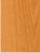 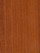 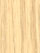 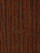 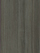 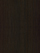 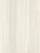 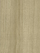 Миланский орехИтальянский орехБеленый дубВенгеВишня малага*Венге мелинга*Беленый * дуб  мелингаТик*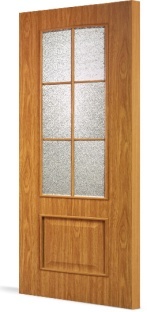 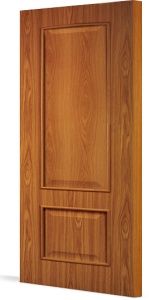 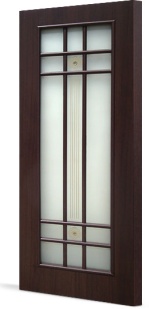 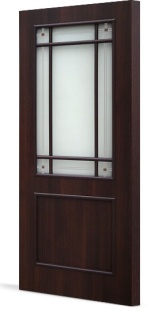 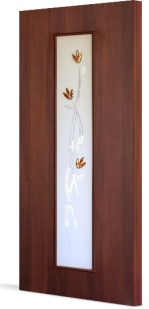 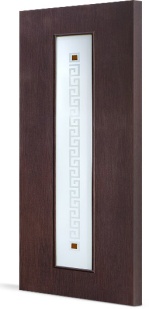 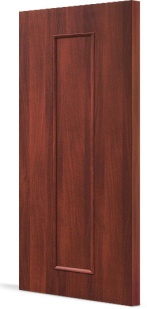 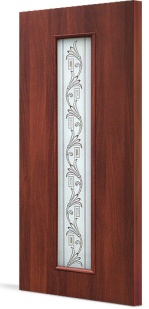 С-5(о)объемная филенка С-5(г)объемная филенкаС-15 (ф)С-20 (ф), (г)С-17 (ф)ТюльпанС-17 (ф)квадратС-17 (г), С-21 (г) объемная филенкаС-21 (х) вьюнРозница3 2403 2403 7103 2402 9002 9002 9002 900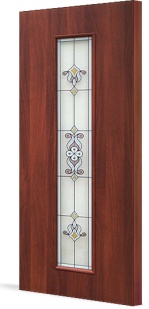 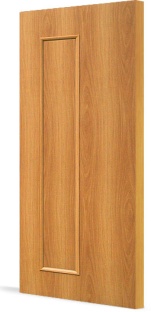 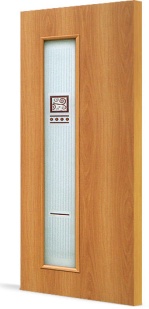 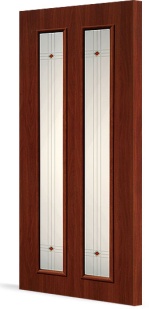 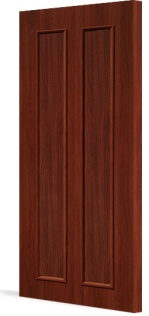 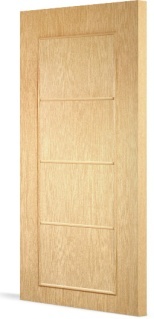 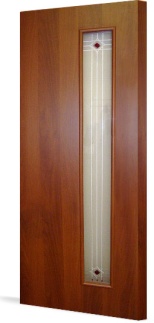 С-21 (х) бароккоС-22 (г) объемная филенкаС-22 (x) Модерн  С-27 (ф)С-27 (г) объемная филенкаС-8 (ф)С-8 (г)С-28(ф), (г)        Розница2 9002 9002 9003 2403 2403 2403 2402 890 Погонажные изделия экошпон
ЦВЕТА: Миланский орех, Итальянский орех, Венге, Беленый дуб, Вишня малага*, Венге мелинга*, Беленый дуб мелинга*, Тик*РозницаКоробка телескопическая с уплотнителем 80*40*2150  комплект  (2,5 шт.)1200Наличник телескопический  радиусный 70*15*2150  комплект (5шт.) 1100Наличник телескопический  прямой 80*15*2150 комплект (5шт.)1100Доборная планка   телескопическая 100*10*2150- шт.  250Доборная планка  телескопическая 120*10*2150 - шт.300Доборная планка  телескопическая 150*10*2150 - шт.350Доборная планка  телескопическая 200*10*2150 - шт.400Коробка с уплотнителем 70*33*2150 комплект  (2,5 шт.)900Наличник   радиусный 70*10*2150  комплект (5шт.)900Доборная планка  100*10*2150- шт.  200Доборная планка  120*10*2150 - шт.250Доборная планка  150*10*2150 - шт.300Доборная планка  200*10*2150 - шт.350Притворная планка   .150Продукция Верда (VERDA)
Цветовая гамма дверных полотен указана в Таблице цветовЦены указаны в рублях  за одно дверное полотноЦены указаны в рублях  за одно дверное полотноЦены указаны в рублях  за одно дверное полотноПродукция Верда (VERDA)
Цветовая гамма дверных полотен указана в Таблице цветовРозницаДверное полотно гладкое ДГ (2000*300,350,400,450)900Дверное полотно Тип С-1 (глухое и остекленное) (2000*350,400,450)1800Дверное полотно Тип С-1 (остекленное с фьюзингом)  (2000*350,400,450)1950Дверные полотна Тип С-9,  С-12,  С-14  (глухое и остекленное) (2000*300,350,400,450)1700Дверное полотно Тип С-6 (глухое и остекленное) (2000*350,400,450)1500Дверное полотно Тип С-10  (глухое и остекленное) (2000*400,450)1500Дверные полотна Тип С-6 (остекленные с фьюзингом) (2000*350,400,450)1750Дверные полотна Тип С-10 (остекленные с фьюзингом) (2000*400,450)1750Дверное полотно Тип С-17  (остекленное) (2000*400,450)1800Дверное полотно Тип С-17 (остекленное с фьюзингом Тюльпан, Квадрат) (2000*400,450)1900Дверное полотно Тип С-17 (остекленное с художественным стеклом) (2000*400,450)1800Дверное полотно Тип С-21 ДО (Барокко) (2000*400,450) 2400Дверное полотно Тип С-21 ДО (Вьюн , Модерн) (2000*350,400,450) остекленное2400Дверное полотно Тип С-22 ДО, (Вьюн ,Модерн,Барокко) (2000*400,450)2400Дверное полотно Тип С-23 ДО (сатинато) (2000*400,450)2100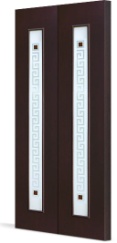 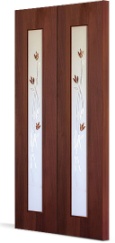 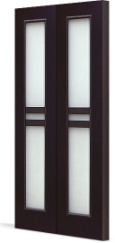 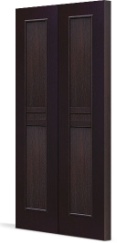 С-17(ф) квадратС-17(ф) квадрат С-23 (о)С-23 (г)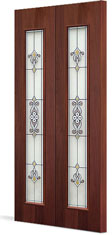 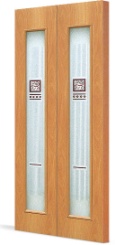 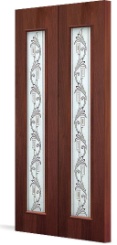 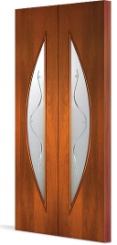 С-21 (х) бароккоС-21 (х) модернС-22 (х) вьюнС-6(ф)                 Модели ЦветаПогонажные изделияДПГ
Дверные полотна Тип С Дверные полотна Тип С Дверные полотна Тип С                  Модели ЦветаПогонажные изделияДПГ
1, 2, 6, 10,
 9, 12, 142317, 21, 22Миланский орех••••Итальянский орех••••Груша••••Светлый дуб •••Беленый дуб 3D*•••••Венге 3D*•••••Дуб седан••Лесной орех••Акация*••••Орех ТАВАЛАТО••••Погонажные изделия облицованные финиш-пленкой   Цвета:Миланский орех,Итальянский орех,Лесной орех,Груша,Светлый дуб,Дуб седан Беленый дуб 3D*, Венге 3D*,Акация*,Вишня,Бук,Белый, Серый*РозницаКоробка МДФ для складной двери, однопольной (21-7,8,9,10(2*2069,1*665,765,865,965)550Коробка МДФ для складной двери, двупольной (21-13,15,17,19(2*1270,1470,1670,1870)650Наличник  полукруглый ( облицованный финиш-пленкой) 70*10 мм (к Тип С) комплект  (5 шт)330Наличник  прямой ( облицованный финиш-пленкой)  58*10 мм (к Тип С) комплект  (5 шт)310Механизм для складной двери, однопольной (3 петли, 2 втулки, 1 ролик, 1 направляющая 910мм)1000Механизм для складной двери, двупольной (6 петель, 4 втулки, 2 ролика, 1 направляющая 1820мм)2000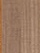 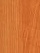 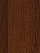 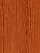 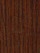 Зимняя вишняАнегри миланоАнегри таволатоВишняВенге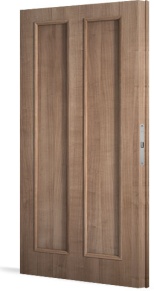 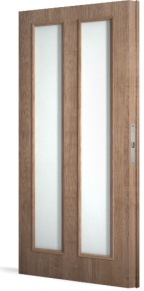 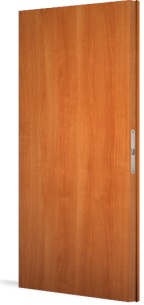 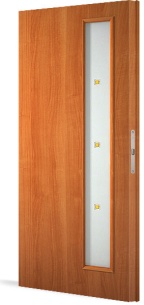 Де Люкс 01 (г)Де Люкс 01 (г)Де Люкс 01 (о)Де Люкс 01 (о)Де Люкс 03 (г)Де Люкс 03 (г)Де Люкс 03 (о)Де Люкс 03 (о)2000*600, 700, 8002000*9002000*600, 700, 8002000*9002000*600, 700, 8002000*9002000*600, 700, 8002000*900Оптовая цена32003450346038002250245030203400Розничная цена42504680472051803000330040504500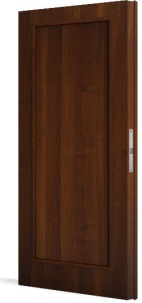 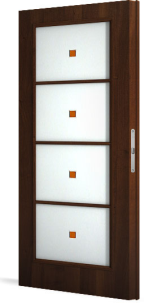 Де Люкс 04 (г)Де Люкс 04 (о)2000*600, 700, 8002000*9002000*600, 700, 8002000*900Оптовая цена3630400040304400Розничная цена4900540055005970Погонажные изделия серии Де Люкс облицованные ламинатином
ЦВЕТА: Зимняя вишня,Вишня,Анегри таволато,Анегри милано,ВенгеОпт РозницаКоробка телескопическая с уплотнителем (3 петли), 80*40*2150мм комплект (2,5 шт.)10001200Коробка телескопическая с уплотнителем (6 петель), 80*40*2150мм комплект (3 шт.)11701400Наличник телескопический  радиусный 70*15*2150мм комплект (5шт.)760900Наличник телескопический радиусный 70*15*2150мм комплект (6шт.)9101100Наличник телескопический   прямой 80*15*2150мм комплект  (5 шт.)760900Наличник телескопический  прямой 80*15*2150мм комплект (6 шт.)9101100Доборная планка  телескопическая 100*10*2150мм  - (шт.)170240Доборная планка телескопическая 120*10*2150мм - (шт.)190270Доборная планка телескопическая 150*10*2150мм - (шт.)225310Доборная планка телескопическая 200*10*2150мм - (шт.)275390Дверной порог однопольный 80*16*1075-(шт.)100140Дверной порог двупольный 80*16*2015-(шт.)200280Вишня малага*Венге мелинга*Беленый * дуб  мелингаТик*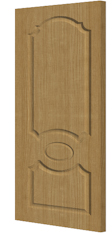 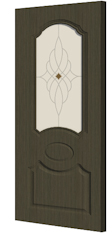 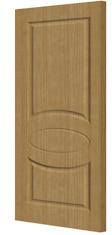 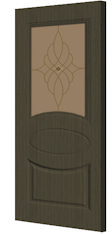 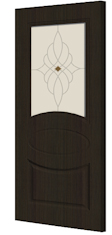 Афина ДГ Афина ДОГера ДГГера (ф) БронзаГера (ф)Розница1 8002 8001 8002 8002 800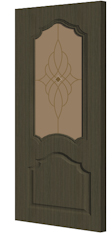 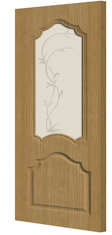 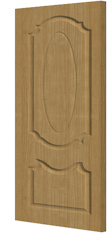 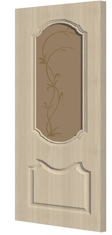 Ирида (ф)бронзаИрида ДОВенера ДГ Венера ДОбронзаРозница2 8002 8001 8002 800 Погонажные изделия экошпон
ЦВЕТА: Вишня малага, Венге мелинга, Беленый дуб мелинга, ТикРозницаКоробка с уплотнителем для Скинов 70*26*2150 комплект  (2,5 шт.)500Наличник   радиусный 70*10*2150  комплект (5шт.)900Доборная планка  100*10*2150- шт.  200Доборная планка  120*10*2150 - шт.250Доборная планка  150*10*2150 - шт.300Доборная планка  200*10*2150 - шт.350Притворная планка 30*10*2150 – шт.150Беленый дубВенгеВишня малагаВенге мелингаБеленый дуб  мелингаТик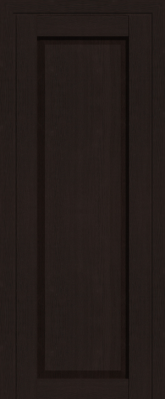 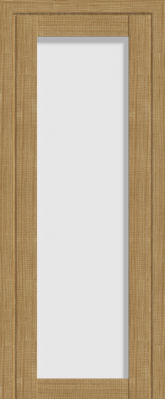 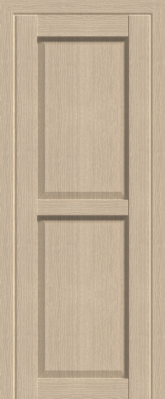 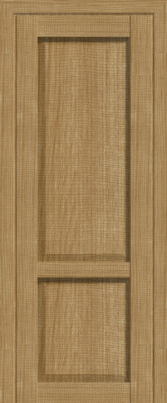 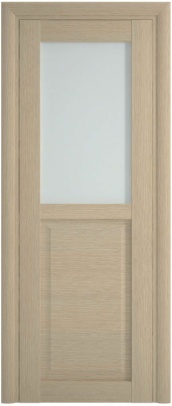 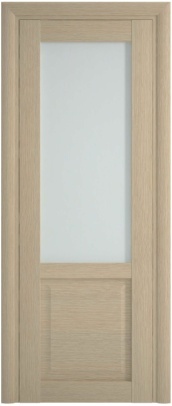 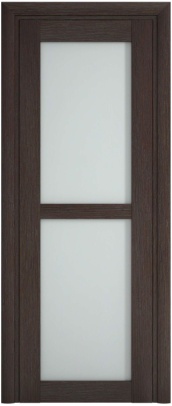 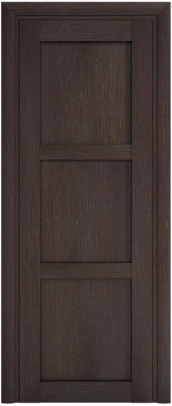 РОМАп-01РОМАп-02РОМАп-03РОМАп-03-2РОМАп-04РОМАп-04-2РОМАп-05РОМАп-06Розница450045004500450045004500450045001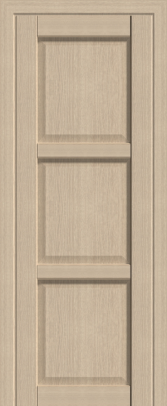 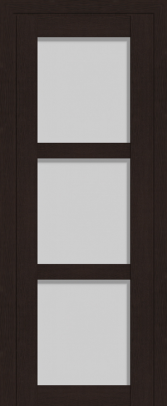 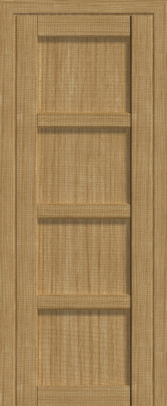 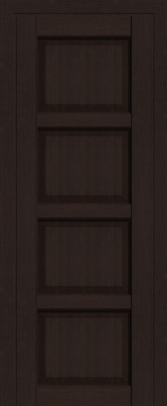 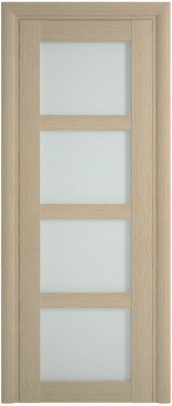 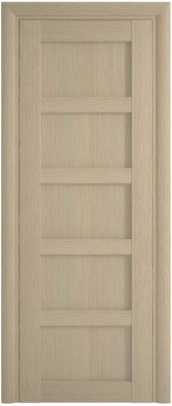 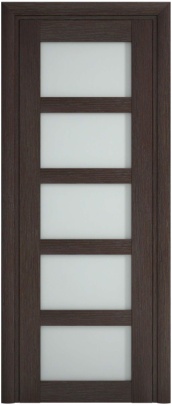 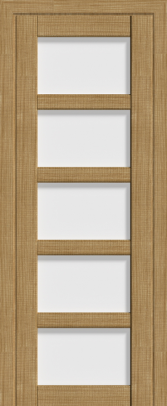 РОМАп-07РОМАп-08РОМАп-09РОМАп-10РОМАп-11РОМАп-12РОМАп-14РОМАп-14Розница45004500450045004500450045004500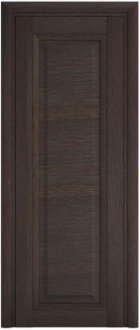 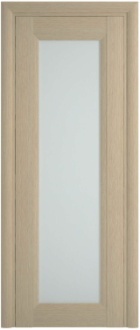 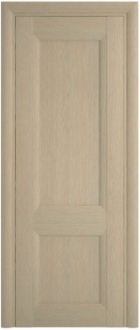 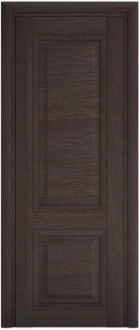 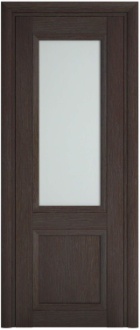 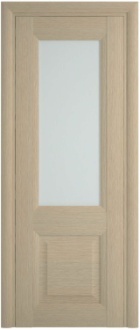 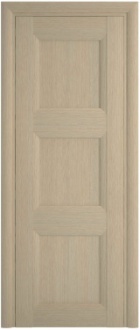 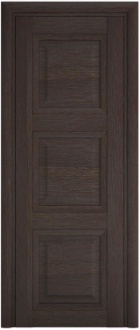 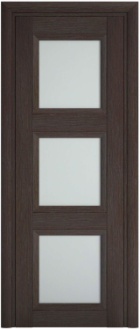 МИЛАН02МИЛАН03МИЛАН
04МИЛАН05МИЛАН06МИЛАН07МИЛАН
08МИЛАН09МИЛАН
10Розница650065006500650065006500650065006500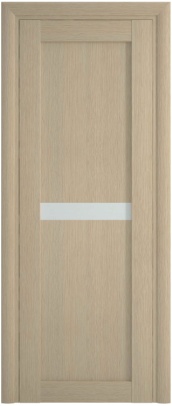 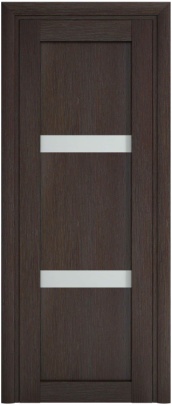 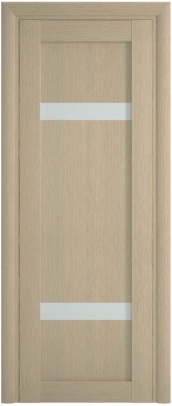 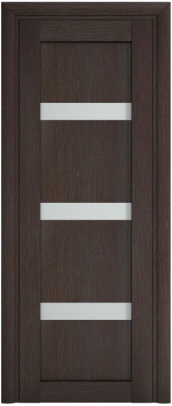 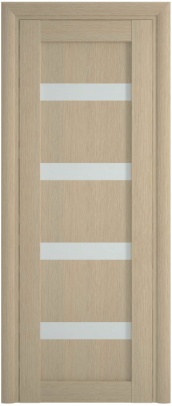 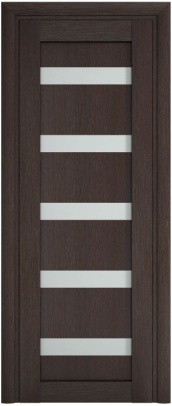 ВЕРОНАп-01ВЕРОНАп-02ВЕРОНАп-03ВЕРОНАп-04ВЕРОНАп-05ВЕРОНАп-06Розница5 5005 5005 5005 5005 5005 500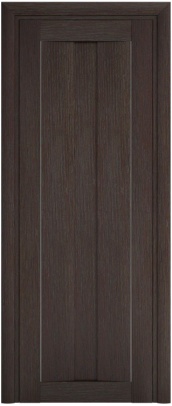 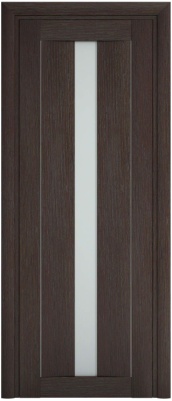 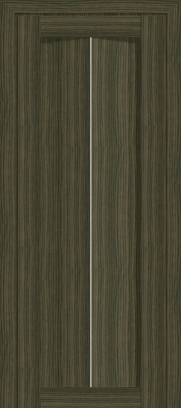 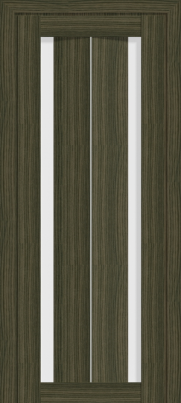 СИЦИЛИЯ01СИЦИЛИЯ02СИЦИЛИЯ03СИЦИЛИЯ04Розница6 5006 5006 5006 500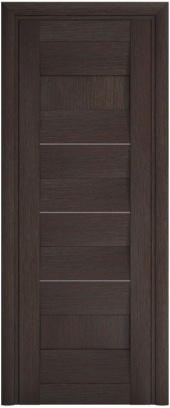 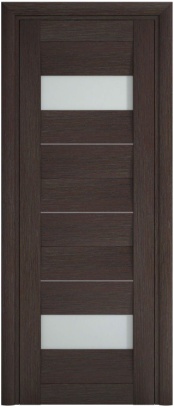 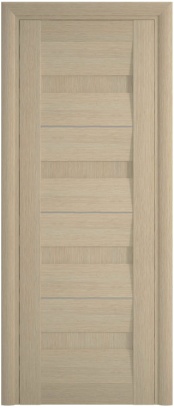 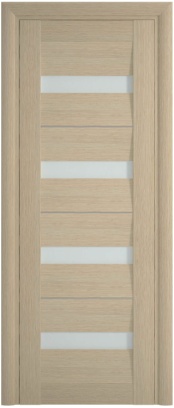 СИЦИЛИЯ09СИЦИЛИЯ10СИЦИЛИЯ11СИЦИЛИЯ12Розница6 5006 5006 5006 500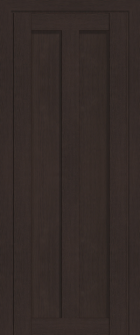 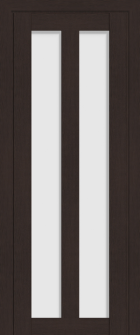 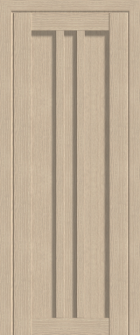 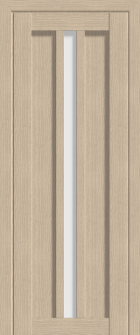 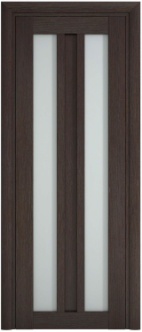 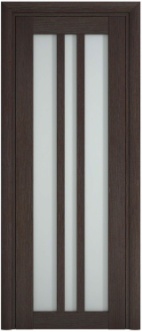 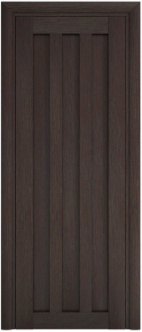 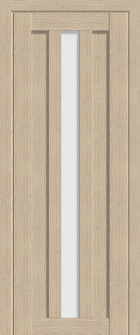 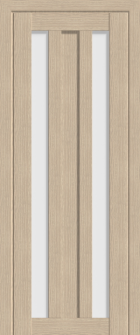 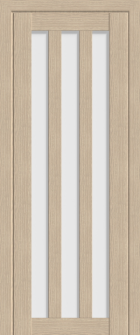 Флоренция п-01Флоренцияп-02Флоренция  п-06Флоренция  п-07Флоренцияп-08Флоренция  п-09Флоренцияп-10Флоренцияп-11Флоренция п-12Флоренция  п-13Розница5 5005 5005 5005 5005 5005 5005 5005 5005 5005 500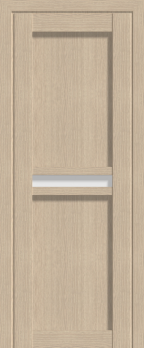 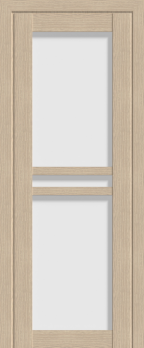 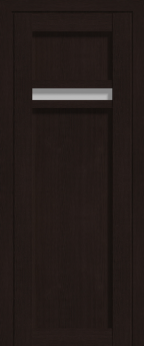 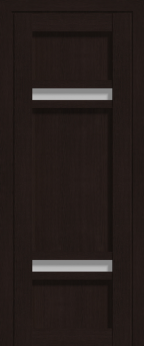 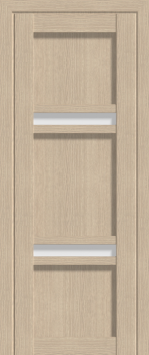 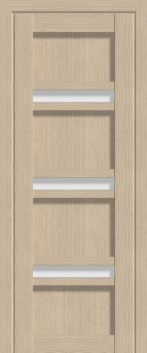 ЛИВОРНОп-01ЛИВОРНОп-01-2ЛИВОРНОп-02ЛИВОРНОп-03ЛИВОРНОп-04ЛИВОРНОп-05Розница5 5005 5005 5005 5005 5005 500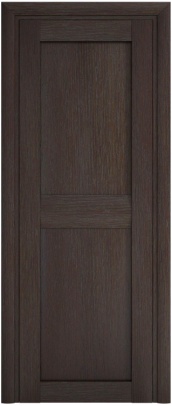 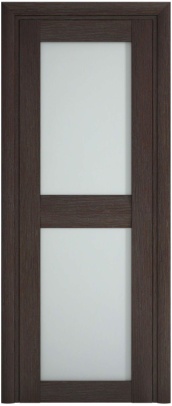 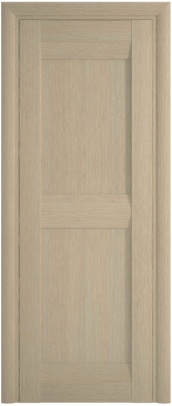 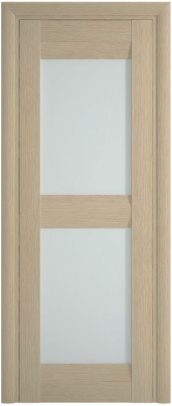 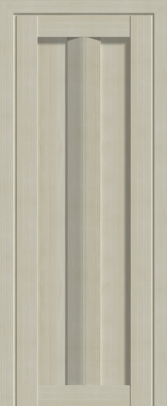 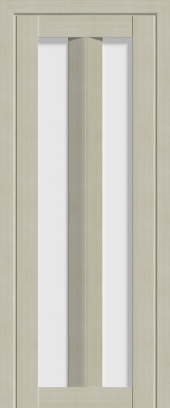 ТОСКАНА01ТОСКАНА02ТОСКАНА03ТОСКАНА04ТОСКАНА05ТОСКАНА06Розница6 5006 5006 5006 5006 5006 500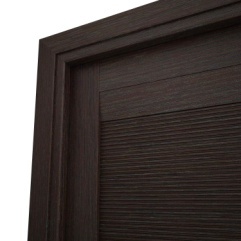 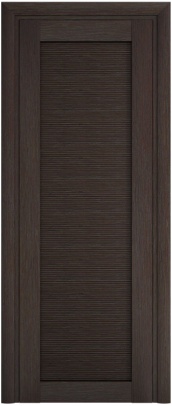 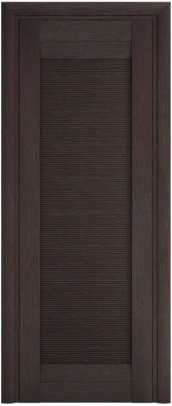 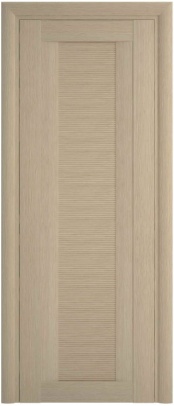 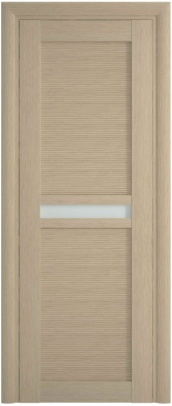 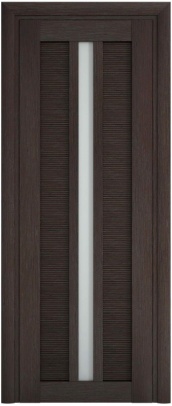 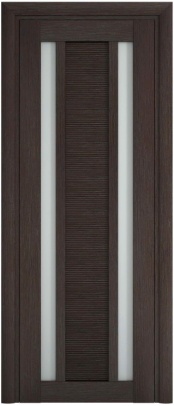 ВЕНЕЦИЯ01ВЕНЕЦИЯ02ВЕНЕЦИЯ03ВЕНЕЦИЯ04ВЕНЕЦИЯ05ВЕНЕЦИЯ06Розница6 5006 5006 5006 5006 5006 500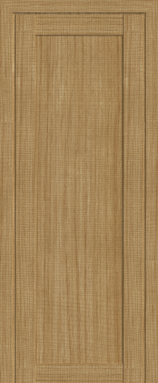 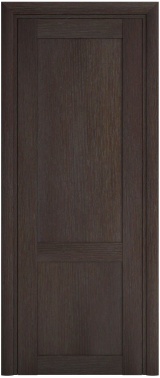 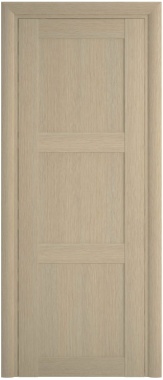 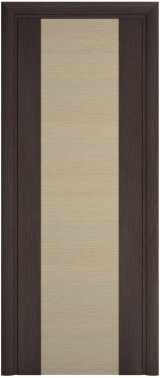 ПАЛЕРМОп-01ПАЛЕРМОп-02ПАЛЕРМОп-04ПАЛЕРМОп-05 (комби)Розница5 5005 5005 5005 500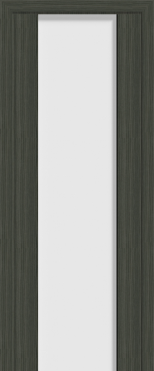 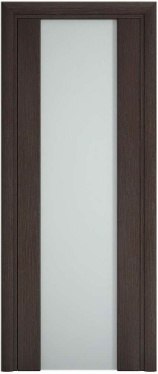 Сан Ремо  Стекло Белое мат. П-01Сан РемоСтекло Белое мат. П-01Сан Ремо  Стекло Триплекс черный П-01Сан Ремо Стекло Триплекс черный П-01Розница7 0007 0007 0007 000Погонажные изделия экошпонированные
ЦВЕТА: Миланский орех, Итальянский орех, Венге, Беленый дуб, 
Венге мелинга, Беленый дуб мелинга, Вишня малага, ТикРозницаКоробка с уплотнителем 70*33*2150 комплект  (2,5 шт.)900Наличник   радиусный 70*10*2150  комплект (5шт.)900Доборная планка  100*10*2150- шт.  200Доборная планка  120*10*2150 - шт.250Доборная планка  150*10*2150 - шт.300Доборная планка  200*10*2150 - шт.350Коробка телескопическая с уплотнителем 80*40*2150  комплект  (2,5 шт.)1200Наличник телескопический  радиусный 70*15*2150  комплект (5шт.) 1100Наличник телескопический  прямой 80*15*2150 комплект (5шт.)1100Доборная планка   телескопическая 100*10*2150- шт.  250Доборная планка  телескопическая 120*10*2150 - шт.300Доборная планка  телескопическая 150*10*2150 - шт.350Доборная планка  телескопическая 200*10*2150 - шт.400Притворная планка   .150Дверная фурнитураЦвета: Золото, Матовое золото, Хром, Матовый хорм.РозницаРучка Franco в ассортименте, комп.500Ручка круглая (пустышка, с фиксатором)300Ручка круглая (с ключом)350Ручка Morelli  в ассортиментеот 650 до 790Ручка Pallini  в ассортиментеот 380 до 450Петля дверная KORAL 4*3*2; два подшипника, шт.50Защелка межкомнатная LARS, шт80Защелка сантехническая ОНИКС, шт.180Сантехническая завертка, комп200Замок под цилиндр бесшумный (пластиковый язычок), шт.260Замок под цилиндр ОНИКС, шт.300Замок Koral;кнобы в комплекте (пустышка, с фиксатором, с ключом), шт.380Цилиндр 60мм 30*30 (ключ/завертка), шт.150Накладка на цилиндр140Ручка мебельная50Ригель дверной70Механизм раздвижной однопольный (верх.направл. 2м, ролики, ниж.направл.1м)1500Механизм раздвижной двупольный (верх.направл. 3м, ролики, ниж.направл.2м)2300